【外贸跟单实务】【Foreign Trade Documentary Practice】一、基本信息（必填项）课程代码：【0070040】课程学分：【3】面向专业：【国际商务】课程性质：【系级必修课】开课院系：高职学院使用教材：教材【《服装理单跟单实务》第一版 周爱英 东华大学出版社】参考书目1【《出入境报检实务》第三版 王桂英 中国海关出版社】参考书目2【《报关综合实训》第四版 章艳华 中国海关出版社】参考书目3【《服装出口实务》2006年版 卓乃坚  上海：东华大学出版社 】参考书目4【《成衣跟单实务》2009年版 冯麟 北京  中国纺织出版社】参考书目5【《服装品质管理实用手册  北京  中国纺织出版社》2005年版】课程网站网址：【海关总署http://www.customs.gov.cn/】 【质检总局http://www.aqsiq.gov.cn/】先修课程：【国际贸易实务0060121 】二、课程简介（必填项）《外贸跟单实务》是我校高职国际商务管理专业的必修课，也是立志从事外贸工作所必备的一门专业知识课程。因此本课程在本专业中处于基础的、重要的地位，是本专业人才培养的核心课程。   本课程在于通过学习，使学生了解跟单员的工作职责。熟悉工厂流程管理。掌握样品与原材料采购跟单、生产过程跟单、出口货物跟单、进口货物跟单和货物运输跟单的原理和方法。了解跟单员跟单流程与具体操作技能。掌握跟单员的工作策略、沟通技巧。使学生有能力独立完成各类跟单工作。三、选课建议（必填项）本课程适合经贸、商务类专业二年级学生学习的专业操作课程。在学习了专业理论的基础上，让学生在理论和实践中掌握外贸跟单的基本操作要求和基本的技能。四、课程与专业毕业要求的关联性（必填项）备注：LO=learning outcomes（学习成果）五、课程目标/课程预期学习成果（必填项）（预期学习成果要可测量/能够证明）六、课程内容（必填项）  本课程共九单元    1.成衣跟单的概述  （A）教学目的与要求：通过本章学习，使得同学对成衣跟单实务课程有初步的认识和印象，并理解和掌握成衣跟单概念的内涵和外延，外贸跟单员的基本要求和素质要求，和外贸跟单流程的内容。  （ B）教学内容：外贸跟单概述 一、外贸跟单定义 二、外贸业务的工作内容   三、外贸跟单适用的范围和跟单员的知识构成    ( C ) 重点难点 ：(1)、出口成衣跟单工作流程  (2)、跟单员跟单工作重点 （3）出口成衣跟单的一般流程 。     2.成衣订单开发 （A）教学目的与要求：通过教学使学生掌握成衣订单的种类、成衣订单的开发等要求及技能。学生知道合同基本要素以及合同生效的一般条件。    ( B )教学内容   1.订单开发业务分析   2.订单开发的前期工作   3.订单洽谈与磋商   4. 订单合同签订确立   5.合同、订单的形式   6.审查合同、订单   7.服装加工厂的评审   （C）重点难点：   1. 订单开发业务分析    2. 服装加工厂的评审   3. 审查合同、订单   3.订单资料管理   （A）教学目的与要求：通过教学，让同学掌握收集、整理和分析各方面信息的能力。对各种信息进行分析、归纳和整理，以及跟单资料信息化的管理要求。   （ B ）教学内容：   1.成衣订单的计划管理要求   2.合同资料管理要求及操作要点   3.订单资料跟单管理要求和要注意的问题   4.客户资料管理的重点和必要性   5.跟单资料信息化管理的基本操作    （ C ）重点难点   1.订单资料跟单管理要求和要注意的问题   2.客户资料管理的重点和必要性   4.成衣样板跟单    （ A ）教学目的与要求：通过教学，让同学掌握成衣样板的要求，掌握制作样板的步骤、方法和流程。并且通过教学，让学生进一步熟悉成衣样板跟单的要求与注意事项。    （ B ）教学内容：  1.成衣样板的含义，作用、和分类。  2.成衣样板的制作流程。  3.成衣跟单的流程  4.编发样板制作工艺单  5.成衣样板跟单的基本要求和问题处理     （ C ）重点难点：   1.成衣样板的制作流程。成衣跟单的流程   2.成衣样板跟单的基本要求和问题处理    5.纺织品面料跟单     （ A ）教学目的与要求：能够利用有关面料产品质量的相关知识和检验方法，掌握面料产品检验的技能，尤其是质量检验技能。          ( B )  教学内容：   1. 面料跟单的基础知识   2. 面料与供应商的开发   3. 面料样板跟单   4. 面料采购前的准备   5. 面料采购跟单      （ C ）重点难点:   1.面料跟单的基础知识   2.对面料质量检验操作方式     6.辅料 跟单       ( A ) 教学目的与要求：能够利用辅料知识，掌握辅料的种类及作用，同时熟悉辅料样板跟单流程及要点。       （ B ）教学内容：                             1.辅料的种类和作用   2.辅料跟单的工作内容   3. 辅料样板跟单   4. 辅料采购的前期准备工作及要求   5. 大货辅料采购跟单       （ C ）重点难点：   1. 辅料的种类和作用   2. 大货辅料采购跟单   3. 辅料跟单的工作内容     7.生产跟单       （ A ）教学目的与要求：通过本章的学习，学生掌握成衣生产跟单基本技能。学会编制、审批、签订生产合同。熟悉生产流程和跟进生产进度和质量。学会握处理客户的临时变更要求的方法。        （ B ）教学内容：   1. 学会如何联系、选定服装加工厂   2. 熟悉编制生产合同和生产制造通知单   3. 握处理客户的临时变更要求的方法      （ C ）重点难点   1.熟悉编制生产合同和生产制造通知单   2. 握处理客户的临时变更要求的方法      8. 质量跟单      （ A ）教学目的与要求:通过本章的学习，掌握质量跟单（QC）的基本知识。熟悉QC工作的流程。通过学习让学生掌握服装疵点的界定；形成疵点的原因以及解决这些疵点的方法；让学生熟悉成衣的尺寸量度等。      (  B )教学内容：   1、掌握QC的基本概念和QC员的基本技能   2、熟悉QC工作的流程   3、了解服装疵点的界定   4、了解面料常见疵点；辅料常见疵点   5、了解生产工艺各个阶段常见的疵点   6、了解衬衫夹克、套头针织衫、   7、了解长裤、裙子、连衣裙等尺寸量度        （ C ）重点难点：   1、掌握QC的基本概念和QC员的基本技能   2、了解面料常见疵点；辅料常见疵点   3、了解衬衫夹克、套头针织衫、   4、熟悉QC工作的流程      9.付运与结算跟单    （ A )教学目的与要求：通过本章的学习，学生应掌握货物运输及贸易价格跟单和货物结算跟单。    （ B ）教学内容：  1、货物运输及价格跟单   2、货款结算的跟单   3、文件资料的跟单     （ C ）重点难点：   1、货物运输及价格跟单   2、货款结算的跟单  （二）实验、实训、实习内容：   1.成衣服装生产工艺流程实训：到生产一线实地参观讲解：成衣与服装工艺流程，生产前处理，生产工艺的要求和生产过程对生产的进度和质量的控制，分析产生问题的原因及处理的方法。   2.成衣服装质量检验实训：熟悉和了解纺织服装疵点的表现、成因和一般的处理方法及措施。掌握纺织品的内在和外观质量检验的基本方法。   3.成衣服装包装实训：到现场识别各种包装材料如瓦楞纸包装.木制包装.塑料袋等。 同学自己能动手设计和制作一个标准“唛头”。七、课内实验名称及基本要求（选填，适用于课内实验）列出课程实验的名称、学时数、实验类型（演示型、验证型、设计型、综合型）及每个实验的内容简述。七、实践环节各阶段名称及基本要求（选填，适用于集中实践、实习、毕业设计等）列出实践环节各阶段的名称、实践的天数或周数及每个阶段的内容简述。八、评价方式与成绩（必填项）撰写人：张耀宗       系主任审核签名：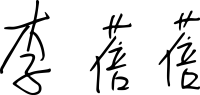 审核时间：                       专业毕业要求关联LO11：表达沟通LO21：自主学习LO31：国际贸易进出口业务规范操作能力LO32：国际商务电子及数字运作管理能力LO33：国际货物运输业务操作能力LO34：商务英语应用能力LO35：国际市场营销能力LO41：尽责抗压LO51：协同创新LO61：信息应用LO71：服务关爱LO81：国际视野序号课程预期学习成果教与学方式评价方式1LO31讨论法、项目教学法口头评价2LO33项目教学法口头评价/实作评价3LO61项目教学法实作评价4LO71讨论法口头评价序号实验名称主要内容实验时数实验类型备注1出口ERP系统业务流程运用出口ERP系统模拟出口业务运行管理4课时综合型2交易磋商实验\出口询报价实验交易磋商建立业务关系，确定拟交易的商品并在系统中对相关基础信息进行维护4课时综合型3缮制出口合同及缮制备货通知单实验缮制要素齐备的出口合同，各部门协调准备出口货物并落实备货通知单4课时综合型4订载、报关及装运出口实验运用软件制作报关单据和订载单据，衔接订载、报关、装运出口及报关单收回的工作4课时综合型总评构成（1+X）评价方式占比1期终开卷考试40X1平时课堂表现、作业完成情况、课外扩展阅读等20X2小组作业（案例分析）20X3课堂练习20